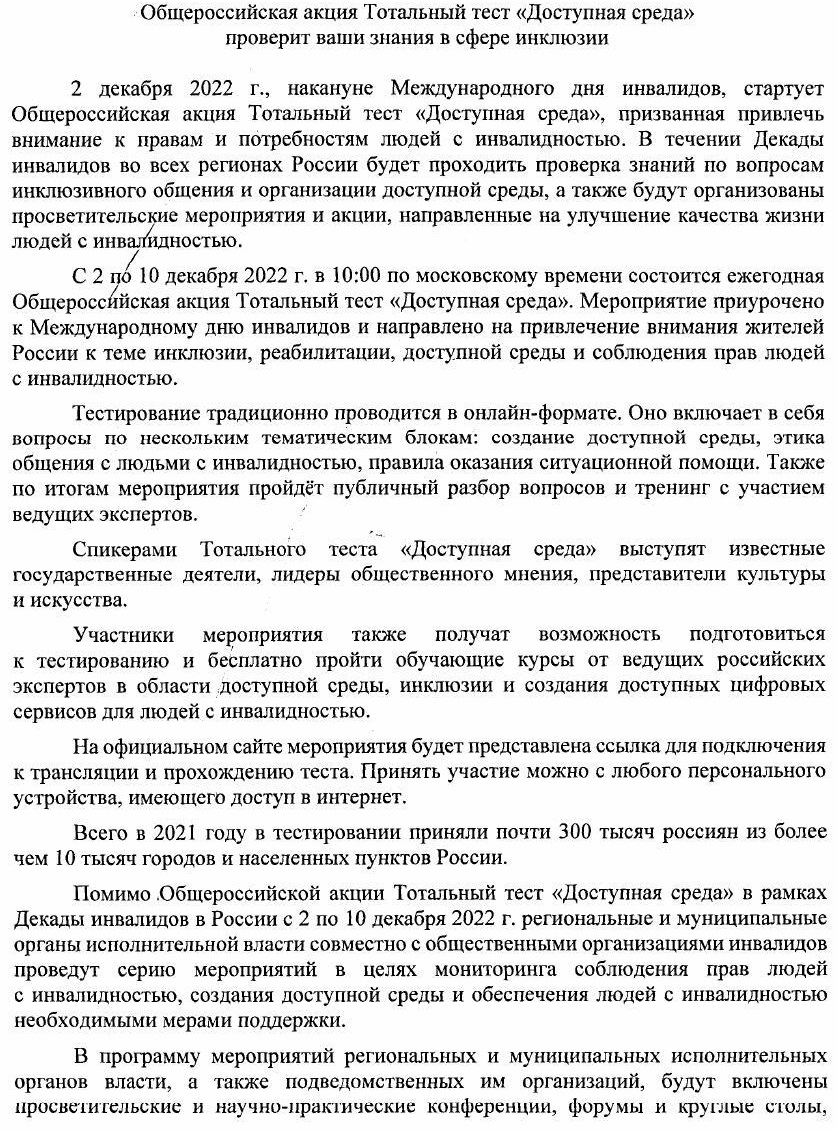 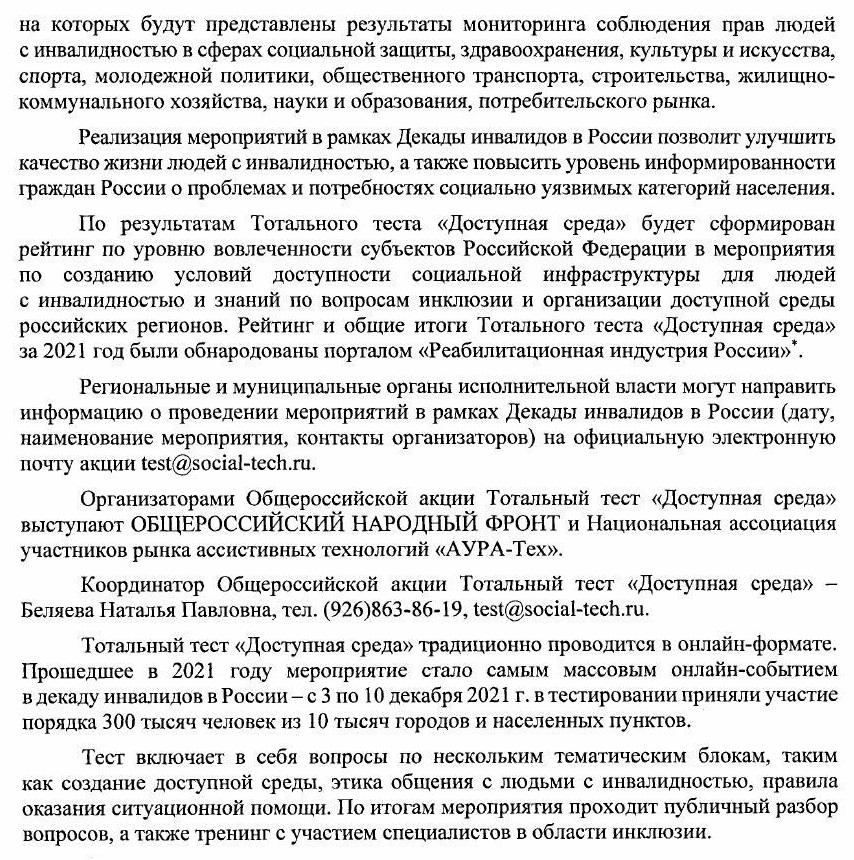 Ссылка на тест - https://total-test.ru/